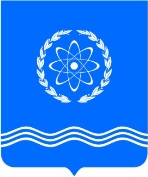 Российская ФедерацияКалужская областьГлава городского самоуправлениягородского округа «Город Обнинск»ПОСТАНОВЛЕНИЕ15.01.2021 	            			      			                            № 01-07/04О назначении  публичных слушаний по проекту решения Обнинского городского Собрания  «О внесении изменений  и дополнений  в Правила землепользования и застройки муниципального образования «Город Обнинск», утвержденные решением   городского   Собрания  от 12.03.2007 № 01-40»  В соответствии со статьями 31, 32, 33  Градостроительного кодекса Российской Федерации, Положением о публичных слушаниях и общественных обсуждениях по градостроительным вопросами правилам благоустройства территории, утвержденного решением Обнинского городского Собрания от 27.02.2018 № 08-40, ходатайством комиссии по градостроительным и земельным вопросам, на основании  статьи 24 Устава муниципального образования «Город Обнинск» ПОСТАНОВЛЯЮ:Назначить публичные слушания по проекту решения Обнинского городского Собрания «О внесении изменений и дополнений в Правила землепользования и застройки муниципального образования «Город Обнинск», утвержденные решением Обнинского городского Собрания от 12.03.2007 № 01-40» с 28.01.2021 по 26.02.2021.Собрание участников публичных слушаний назначить на 17.02.2021 с 16.00 до 17.00 в актовом зале  здания Администрации города Обнинска (пл. Преображения, д.1). Организацию проведения публичных слушаний возложить на Администрацию города Обнинска.Председательствующим на публичных слушаниях назначить главу Администрации города (или по его поручению).         5. Не позднее 26.02.2021 опубликовать в порядке, установленном для официального опубликований муниципальных правовых актов, заключение о результатах публичных слушаний и разместить его на официальном сайте.          6. Опубликовать в местных средствах массовой информации проект решения Обнинского городского Собрания «О внесении изменений и дополнений в Правила землепользования и застройки муниципального образования «Город Обнинск», утвержденные решением Обнинского городского Собрания  от 12.03.2007 № 01-40», оповещение о начале публичных слушаний, месте и времени сбора предложений от заинтересованных лиц по указанному проекту.        Постановление вступает в силу со дня официального опубликования. Глава городского самоуправленияПредседатель городского собрания                                                                     Г.Ю. Артемьев